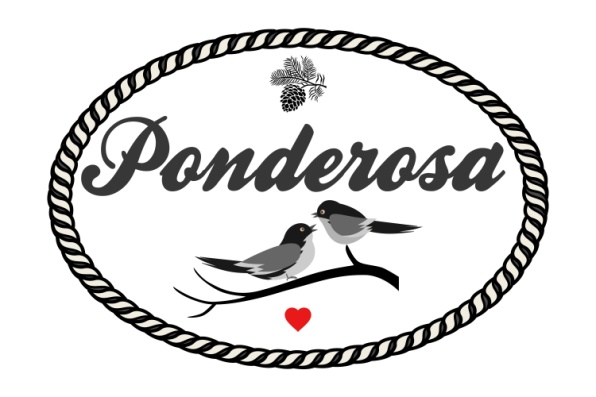 Standard Pricing Sheet 2020-2021Email us ponderosaeventstx@gmail.comVisit www.ponderosaeventstx.com for more informationWhat's Included with your rate*Venue is yours for the day, 10am - 11pm *Gorgeous outdoor ceremony site with cedar arch & barnwood benches facing our pond*Up to 4 hours rehearsal time if needed (schedule with us) / overnight storage for next day  (Inside climate controlled barn 2400 Sq Ft, room for 170-ish guests / farm style & round tables)Outside unlimited space for seating / dining / we can assist in renting more chairs/tables/tents etc*Indoor Cedar Bar Area & Gravel Patio/Bar Area for Cocktail Hour & Acres for Lawn Games*Extra Large Bathroom for Bridal Party (Separate 600sq ft Suite-Cottage also available)*Lots of Parking / Flat Surface / Gravel areas / Fire Pits / Parking Attendant *6 ft Barn Wood Sign In Table, 6 ft Gift Table Provided, Buffet Tables Provided (ask us about catering!)*Bring your own alcohol (TABC Bartenders are mandatory and security will be provided and scheduled by our staff for an added fee) No personal alcohol permitted / can be kept at bar * Catering kitchen for food storage / On Site Caterer Urban Cowboy Provided at Discounted Rate, Food Truck also available! Outside grilling area for use *Staffing provided for set up and break down of tables and chairs *Clean up staff available if needed for any outside catering or provide your own*RV Hook up - for ONE RV - additional needed please let us know*Groom's hangout shack coming Fall 2020! *Use of pond for fishing during rehearsal (must clean up)Al La Carte Extras *Security Guard $200 - 5 Hours / Required for all weddings and large events*TABC Bartender(s) $180 - 6 Hours / $28 Per Additional Hour (1 Bartender per 60 guests)*Day of Planner $750 - Week of $1200 - Month of $2000*Lawn Games Rental - Jenga, Corn Hole, Washers, Giant Dice, Lawn Bowling. Bucket Beer Pong $50*Additional Trash Removal Fee for over 125 guests - $50*Catering / Full Service / Limited Service / Food Truck, please inquire - Discounted Rate*Petting Zoo please  inquire / Alpacas / Donkeys (Starting at $400) *Shuttle Van to local hotels / please inquire for rates - Starts at $500 for 3 Hours*Professional Fireworks Show (Please inquire) Rates start at $950 for a show ++ for more timeNeed more vendors / extras - just ask us for help! Jan & FebMon-Thurs $2199Fri - Sunday $2499March - JuneMon - Thurs $2399Fri - Sunday $2999July & AugustMon - Thurs $2399Fri - Sunday $2799September - DecemberMon - Thurs $2399Fri - Sunday $2999NYE - $3999